Cover letterDear Sir.Good afternoon           I’m writing in response to your recently advertised position for a mechanical engineer. I am very interested in this opportunity with your company and believe that my qualifications, education and professional experience would make me a strong candidate for the positionI have a bachelor degree in mechanical engineering and certified by International institute of occupational safety and health in managing safety (IOSH certificate) and also certified by American society for non-distractive testing level two in Radiography Testing (RT) and familiar with PT&UT. I have been work as Quality Control Engineer for one year with Dams Implementation Unit (Rosieres Dam Heightening Project) (RDHP), and then move to work with international Chinese company named CWE-CTGC CO. for five years as site engineer and quality control engineer and radiographic testing interpreter and workshop supervisor. SincerelyMohammed CVMOHAMMED E-Mail: Mohammed.374977@2freemail.com 	 PERSONAL VITAE 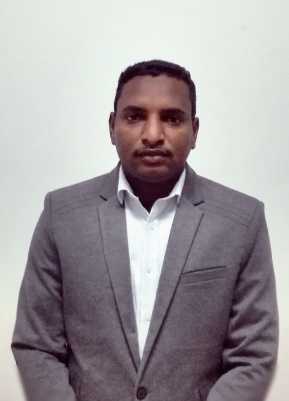 Name: MOHAMMED  Nationality: Sudanese.Language: Arabic & EnglishReligion: MuslimACADEMIC CREDENTIALS 2005 – 2010 Red Sea University                          B . Sc. (Honours) in Mechanical Engineering                          Second Class (division I)IOSH certificate, Institution of Occupational Safety And Health, Managing Safety.EMPLOYMENT RECITAL CWE-CTGC- JOINT VENTURE, SYNIHYDRO, as Site engineer & Quality Control inspector & Radiographic testing Interpreter & supervisor & welding inspector since 11/2011 to 11/2016 at Dam Complex of Upper Atbara Project Hydro Mechanical works Project.Quality Control Engineer from 06/10/2010 to 06/8/2011 -Dams Implementation Unit (Rosieres Dam Heightening Project) (RDHP).SKILLS AND ABILITIES Excel  AutoCAD (Mechanical Desktop). Excellent self – study ability. High interpersonal skills and team work ability. Able to work under pressure and for long periods. Able to work in far regions & rural areas. Excellent English communication skills.TRAINING PROGRAMASNT level II in Radiographic Testing IOSH certificate , International institute of  occupational safety and health , managing safetyfrom 7/7/2007 to 7/8/2007 Training in National Electricity Corporation -Khashm Elgirba Power StationFrom 3/8/2008 to  14/8/2008 Training in National Electricity Corporation-Khartoum North Power Station.WORK SCOPE WITH CWE-CTGC.COMPANY & DAMS IMPLEMENTATION UNIT {SITE & WORKSHOP OPERATIONS}Supervise the projects quality control from concept to commissioning stage & handling project activities involving working out various requirements with respect to planning, utilities, machines, manpower & monitoring overall project execution for ensuring timely completion.  Coordinating plant activities for the set up standards with accountability for strategic utilization & deployment of available resources to achieve organizational objectives.Insure safety and health system of work. Planning and costing of NDT activates.Applying the radiographic test.Review the drawing and make sketches to easy the installation and assembly of mechanical equipment’s  Preparing & maintaining maintenance related reports.Following the planning and construction and installation operations of radial gates and assembly of cranes and penstocks and steel lining.Supervising and inspect all welding progress to insure the good quality of works. Organize   the final inspection with consult engineer.Workshop supervising managing the fabrication and insure safe system of work.Preparing all methods statements and WPS and final reports.Supervising the painting progress and inspected with consulting engineerSupervising overall operations with a view to ensure timely accomplishment of project targets within the time and cost parameters.